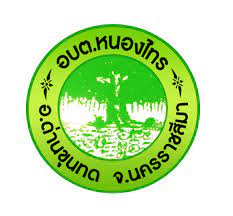 รายงานสรุปผลการดำเนินการจัดการเรื่องร้องเรียนการทุจริต   ประจำปีงบประมาณ  พ.ศ.๒๕๖๖ (ครึ่งปีแรก) เดือน จำนวนเรื่องร้องเรียน อยู่ระหว่างดำเนินการ ยุติเรื่อง หมายเหตุ ตุลาคม ๒๕๖๕๐ ๐ ๐ ไม่มีเรื่องร้องเรียน พฤศจิกายน ๒๕๖๕ ๐ ๐ ๐ ไม่มีเรื่องร้องเรียน ธันวาคม ๒๕๖๕๐ ๐ ๐ ไม่มีเรื่องร้องเรียน มกราคม ๒๕๖๖ ๐ ๐ ๐ ไม่มีเรื่องร้องเรียน กุมภาพันธ์ ๒๕๖๖ ๐ ๐ ๐ ไม่มีเรื่องร้องเรียน มีนาคม ๒๕๖๖๐ ๐ ๐ ไม่มีเรื่องร้องเรียน รวม ๐ ๐ ๐ 